ENGLISH EXAM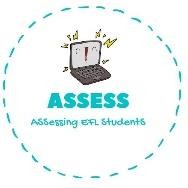 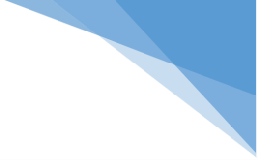 Speaking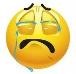 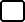 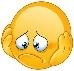 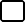 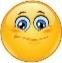 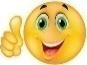 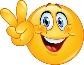 1. What are they doing?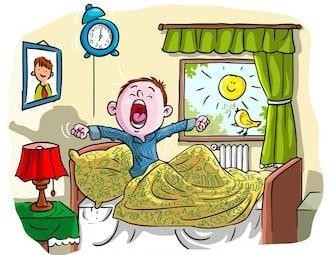 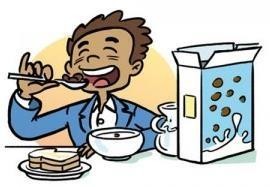 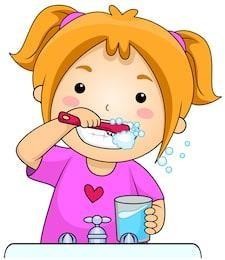 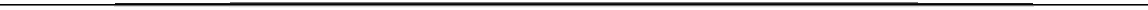 Assessing EFL StudentsName:	Surname:	Nber:	Grade/Class:  	Name:	Surname:	Nber:	Grade/Class:  	Name:	Surname:	Nber:	Grade/Class:  	Assessment:  	Date:  	Date:  	Assessment:  	Teacher’s signature: 	_Parent’s signature:He	.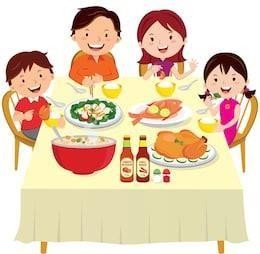 He	.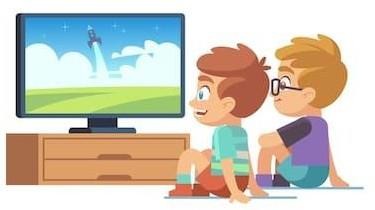 She	her	.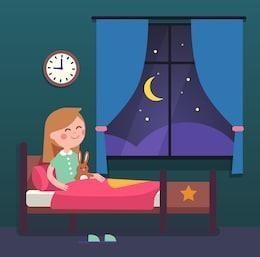 They	.They	.She	to	.